Gestes professionnels pour l’équité et autonomie des élèves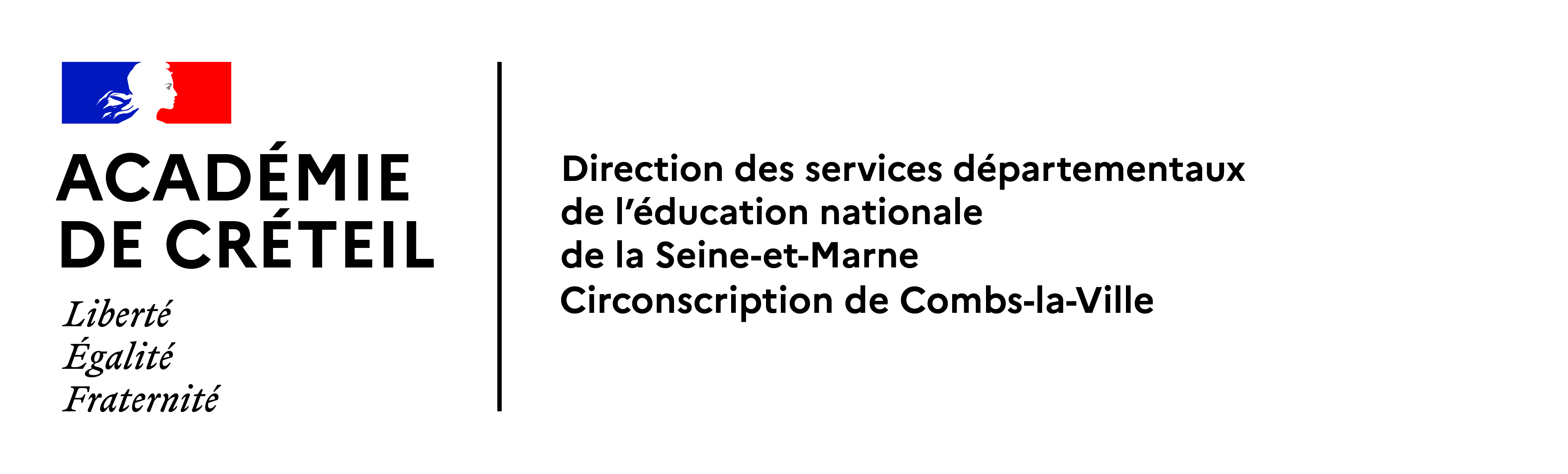 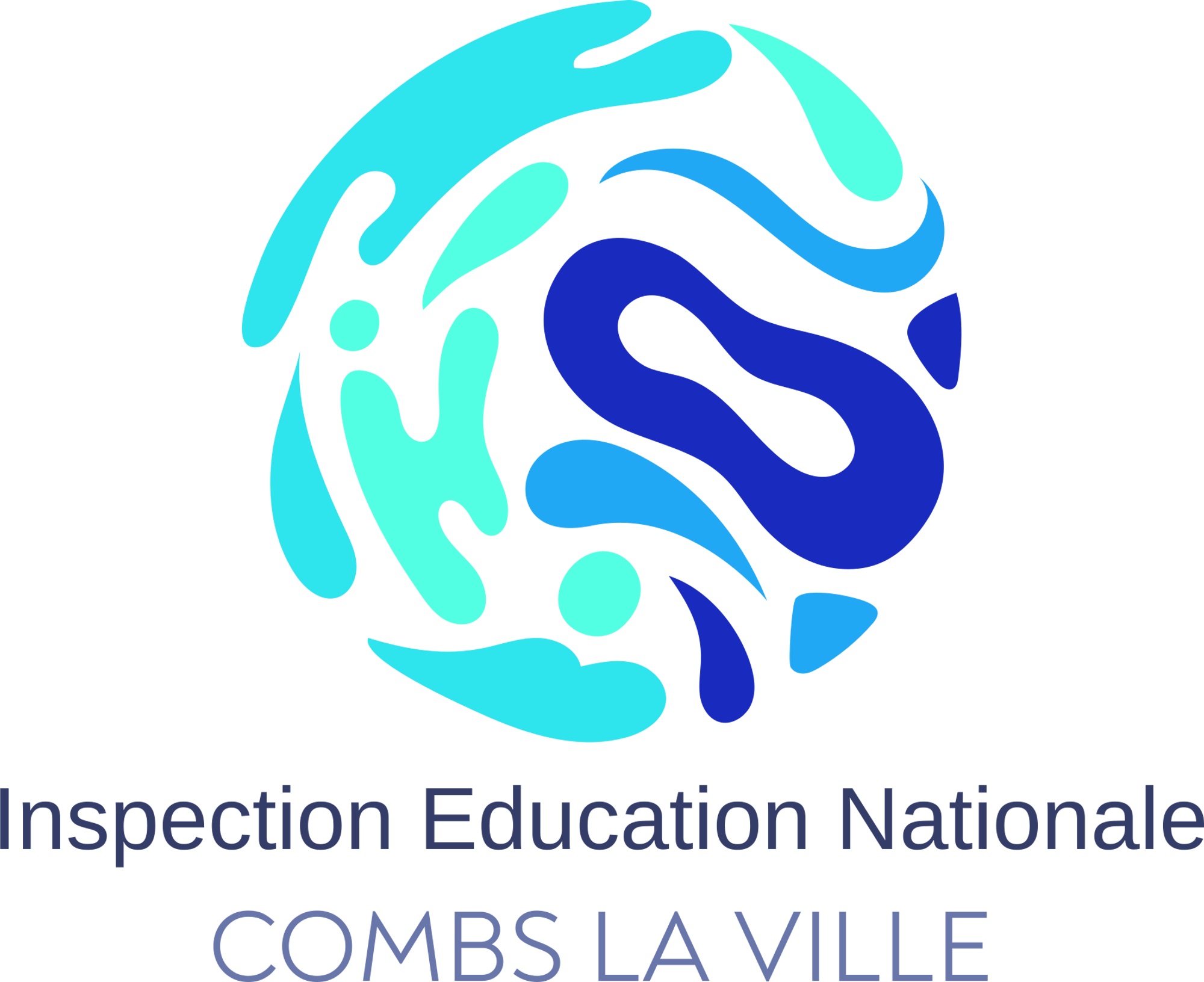 Grille d’observation  = Eléments constitutifs de l’évaluation positive, favorisant l’autonomie et l’engagement actif des élèves               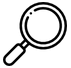 R. = Recommandations du document de synthèse de la conférence de concensus (éclairages complémentaires).                    ENTRÉE PAR LES GESTES PROFESSIONNELSAUTO-ÉVALUATION POSSIBLE POUR LES PROFESSEURS AUTO-ÉVALUATION POSSIBLE POUR LES PROFESSEURS  ENTRÉE PAR LES OBSERVABLES CHEZ LES ÉLÈVES. ENTRÉE PAR LES OBSERVABLES CHEZ LES ÉLÈVES.Parmi ces leviers pédagogiques d’équité, lesquels sont pour moi…En rouge : les leviers primordiaux d’équité à construire en priorité.… un point fort                                       Ma pratique est en accord avec ce principe… un point à faire évoluer     Pratique difficile à mettre en œuvre pour moi…A partir de ces observables attendus,qui sont les élèves qui interpellent votre vigilance pédagogique ?(Noms/prénoms des élèves)❶ Varier les postures au cours d’une même séance selon l’objectif visé.              → posture de contrôle, de contre étayage, d’accompagnement, d’enseignement, de lâcher prise, du magicien.Préciser quelles postures :Les élèves ont des postures variées : scolaires, réfléchis, créatifs, distanciés par rapport à la tâche…❷ Identifier des postures cibles chez les élèves et mobiliser la posture d’enseignement à même de la développer. Les élèves sont notamment capables de verbaliser leurs procéduresPRINCIPE n°1 : Les élèves doivent être accompagnés pour construire un rapport adéquat aux situations et aux savoirs scolaires. (cf R1 à R4 et R6)PRINCIPE n°1 : Les élèves doivent être accompagnés pour construire un rapport adéquat aux situations et aux savoirs scolaires. (cf R1 à R4 et R6)PRINCIPE n°1 : Les élèves doivent être accompagnés pour construire un rapport adéquat aux situations et aux savoirs scolaires. (cf R1 à R4 et R6)PRINCIPE n°1 : Les élèves doivent être accompagnés pour construire un rapport adéquat aux situations et aux savoirs scolaires. (cf R1 à R4 et R6)PRINCIPE n°1 : Les élèves doivent être accompagnés pour construire un rapport adéquat aux situations et aux savoirs scolaires. (cf R1 à R4 et R6)❸  Evaluer les connaissances et les représentations préexistantes des élèves.            → évaluation diagnostique.Les élèves identifient leurs ressources et leurs difficultés❹ Réactiver les connaissances en début de séance (liaison).           → phase de réactivation Les élèves réactivent facilement les connaissances vues auparavant❺ Permettre aux élèves d’identifier ce qu’ils ont à retenir et leur fournir les   moyens langagiers et conceptuels pour que chacun gagne en autonomie.           → phase d’institutionnalisation/synthèseLes élèves peuvent contribuer à la mise en forme des traces écrites (leçons, affichages…)PRINCIPE n°2 : Les élèves tirent profit d'un environnement structuré où des aides et des repères leur sont proposés. (cf R4 à R8, R11, R13 à R15)PRINCIPE n°2 : Les élèves tirent profit d'un environnement structuré où des aides et des repères leur sont proposés. (cf R4 à R8, R11, R13 à R15)PRINCIPE n°2 : Les élèves tirent profit d'un environnement structuré où des aides et des repères leur sont proposés. (cf R4 à R8, R11, R13 à R15)PRINCIPE n°2 : Les élèves tirent profit d'un environnement structuré où des aides et des repères leur sont proposés. (cf R4 à R8, R11, R13 à R15)PRINCIPE n°2 : Les élèves tirent profit d'un environnement structuré où des aides et des repères leur sont proposés. (cf R4 à R8, R11, R13 à R15)❻ Faire des synthèses régulières, avec des retours aux consignes et aux objectifs d’apprentissage, en cours de séance.Les élèves peuvent reformuler les consignes et dire l’objectif de la séance❼ Proposer des situations déjà résolues ou des tâches très réduites en quantité pour faire exprimer ce que les élèves comprennent des procédures déjà mises en œuvre. Les élèves disent comment faire pour réussir la tâche❽  Evaluer par observation le cheminement des élèves en situation pour réguler les apprentissages en appui sur des observables et des plages (périodes, durée, grille, posture) d’observation définis à l’avance (éventuellement en équipe)         → évaluation formative.Les élèves sont sensibles aux feed-back  et au regard outillé du professeur❾  Faire des feedback réflexifs et valorisant au cours de l’activité et durant les phases collectives de mise en commun/ « correction ». Les élèves sont sensibles aux feed-back  et au regard outillé du professeur❿ Etayer les activités auprès des élèves fragiles et surtout désétayer progressivement pour favoriser l’autonomie des élèves. Les élèves sont capables d’engagement actif sans l’étayage individuel de l’adulte⓫  Mettre en place l’auto-évaluation pour responsabiliser les élèves, rendre explicites les exigences et développer le sentiment de compétence.Les élèves identifient leurs ressources et leurs difficultés et s’engagent dans les tâches avec intention⓬ Varier les modalités de travail selon l’objectif visé : atelier dirigé/plan de travail en autonomie sur des temps courts. Les élèves sont capables de suivre un plan de travail et de participer à un atelier dirigé⓭ Varier les modalités de travail selon l’objectif visé : groupes hétérogènes en appui sur une organisation structurée explicitée. Les élèves sont capables de coopérer, de prendre des rôles⓮ Varier les modalités de travail selon l’objectif visé : groupes homogènes, autour d’un même besoin, temporairement. Les élèves sont capables de se focaliser une compétence à développer en groupe⓯ Varier les modalités de travail selon l’objectif visé : organiser un tutorat entre élèves pour que l’élève tuteur et l’élève tutoré en bénéficient. Les élèves sont capables d’être tuteurLes élèves sont capables d’être tutoréPRINCIPE n°3 : Les élèves, parce qu'ils ont des connaissances hétérogènes, doivent disposer d'un temps d'apprentissage ajusté. (cf R4, R6, R10)PRINCIPE n°3 : Les élèves, parce qu'ils ont des connaissances hétérogènes, doivent disposer d'un temps d'apprentissage ajusté. (cf R4, R6, R10)PRINCIPE n°3 : Les élèves, parce qu'ils ont des connaissances hétérogènes, doivent disposer d'un temps d'apprentissage ajusté. (cf R4, R6, R10)PRINCIPE n°3 : Les élèves, parce qu'ils ont des connaissances hétérogènes, doivent disposer d'un temps d'apprentissage ajusté. (cf R4, R6, R10)PRINCIPE n°3 : Les élèves, parce qu'ils ont des connaissances hétérogènes, doivent disposer d'un temps d'apprentissage ajusté. (cf R4, R6, R10)⓰ Avant la séance, préparer les élèves fragiles à un apprentissage donné pour éviter les remédiations a postériori. Notamment en APC ou groupes de besoins où les difficultés doivent autant que possible être traitées en amont.Les élèves sont capables de remobiliser ces aides et connaître en classe l’expérience de la réussite⓱  Pendant la séance, expliciter et faire expliciter les exigences, le but visé, les critères de réussites pour permettre à l’élève d’entrer plus efficacement dans la tâche.Les élèves sont notamment capables de verbaliser leurs procédures et les critères de réussite des tâches proposées⓲ S’interroger en équipe sur la forme, le contenu et la durée du travail hors de la classe pour éviter les difficultés que peut générer un travail autonome, sans aide. Les élèves sont capables de suivre un plan de travail préalablement aux « devoirs »PRINCIPE n°4 : Les élèves tirent profit à ne pas être confrontés trop souvent à des situations d'apprentissage qui comportent trop d'informations ou des sous-tâches inutiles. (cf R2 et  R6) PRINCIPE n°4 : Les élèves tirent profit à ne pas être confrontés trop souvent à des situations d'apprentissage qui comportent trop d'informations ou des sous-tâches inutiles. (cf R2 et  R6) PRINCIPE n°4 : Les élèves tirent profit à ne pas être confrontés trop souvent à des situations d'apprentissage qui comportent trop d'informations ou des sous-tâches inutiles. (cf R2 et  R6) PRINCIPE n°4 : Les élèves tirent profit à ne pas être confrontés trop souvent à des situations d'apprentissage qui comportent trop d'informations ou des sous-tâches inutiles. (cf R2 et  R6) PRINCIPE n°4 : Les élèves tirent profit à ne pas être confrontés trop souvent à des situations d'apprentissage qui comportent trop d'informations ou des sous-tâches inutiles. (cf R2 et  R6) ⓳ Réduire le nombre d’informations ou de sous-tâches inutiles. Épurer les présentations, les énoncés, réduire la quantité de tâche sans réduire leur complexité.Les élèves sont capables de repérer les informations essentielles pour apprendre⓴ Apprendre aux élèves à hiérarchiser les informations ou les sous-tâches utiles. En travailler quelques-unes isolément parfois.  Les élèves sont capables de repérer les informations essentielles pour apprendre